移动端安卓5.42.9（iOS 5.42.9）版本更新内容介绍1.消息• 支持将静态图片、GIF动图添加到自定义表情并进行管理。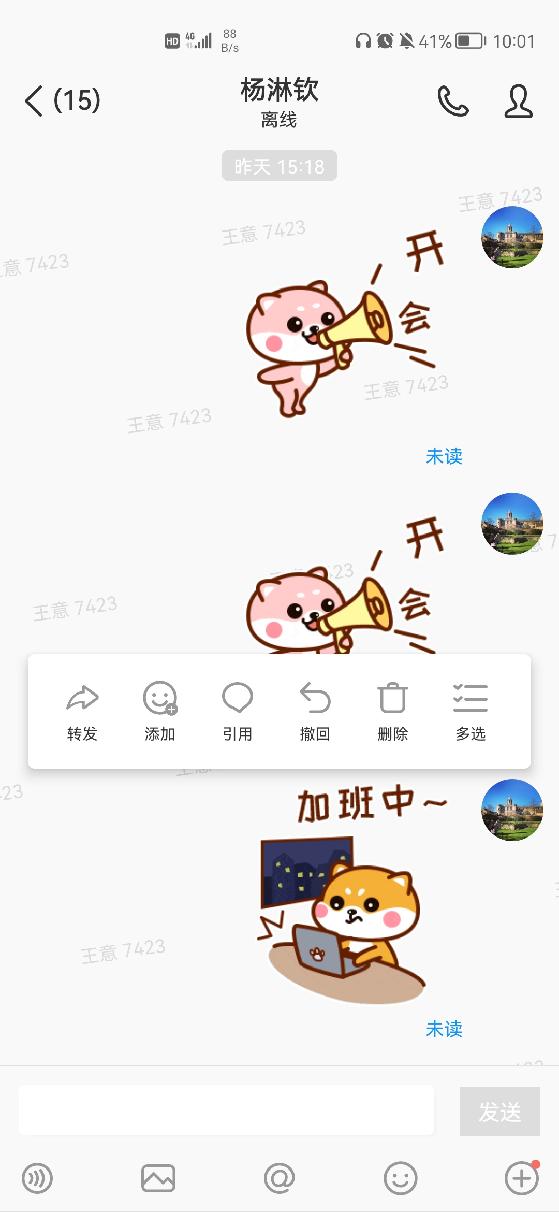 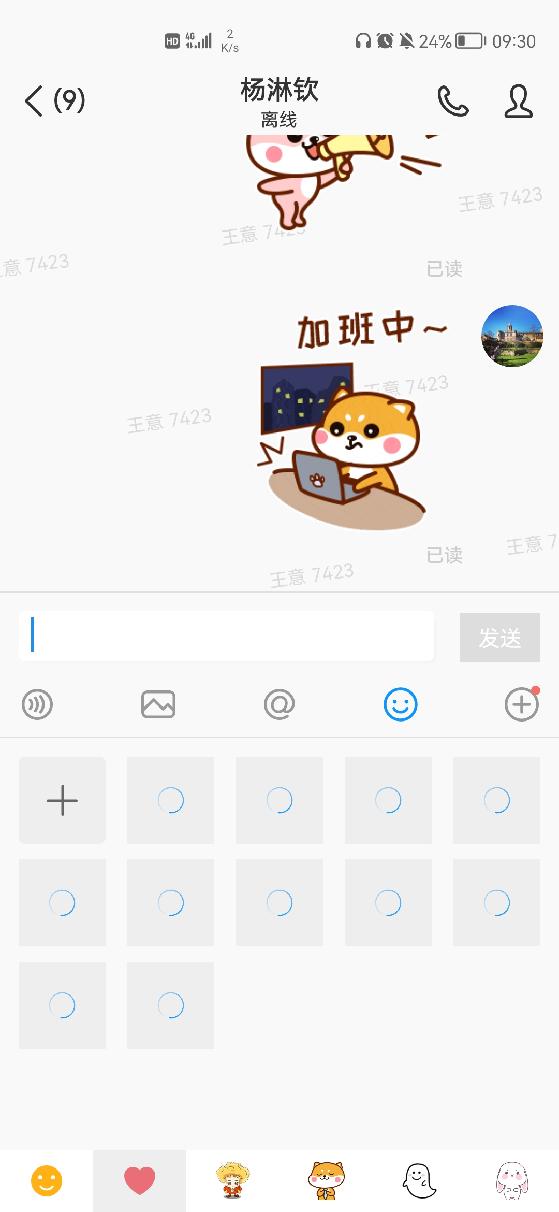 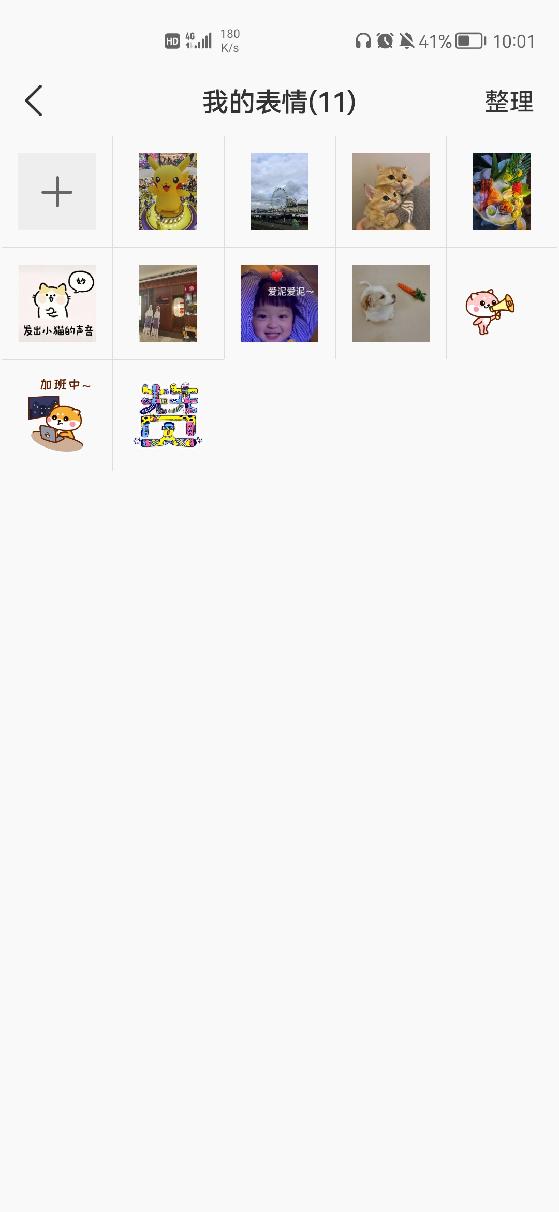 • 拍照获取的图片，在发送前支持编辑。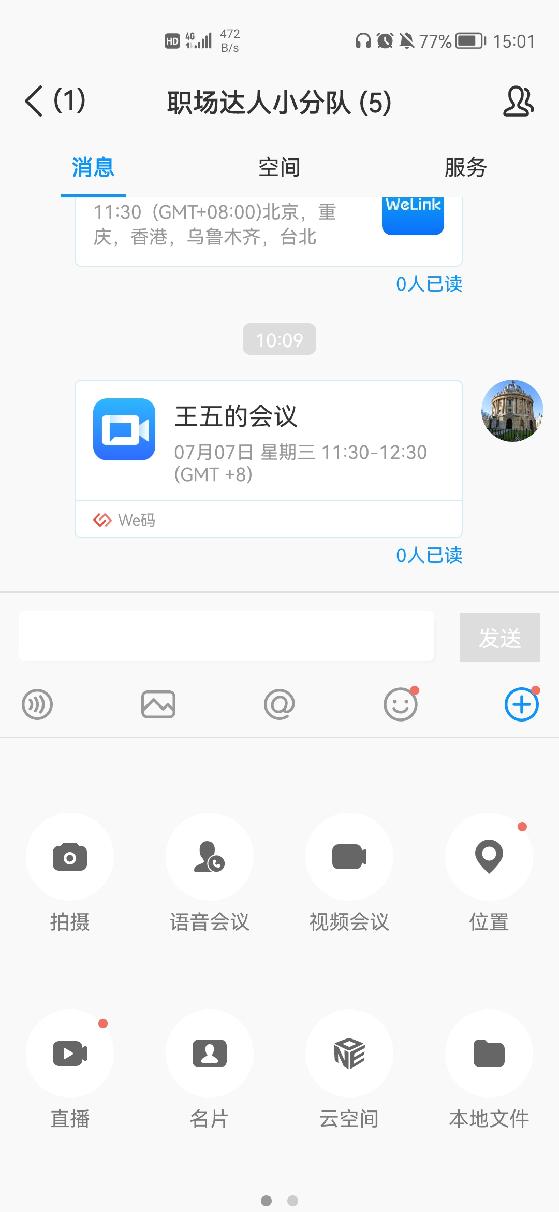 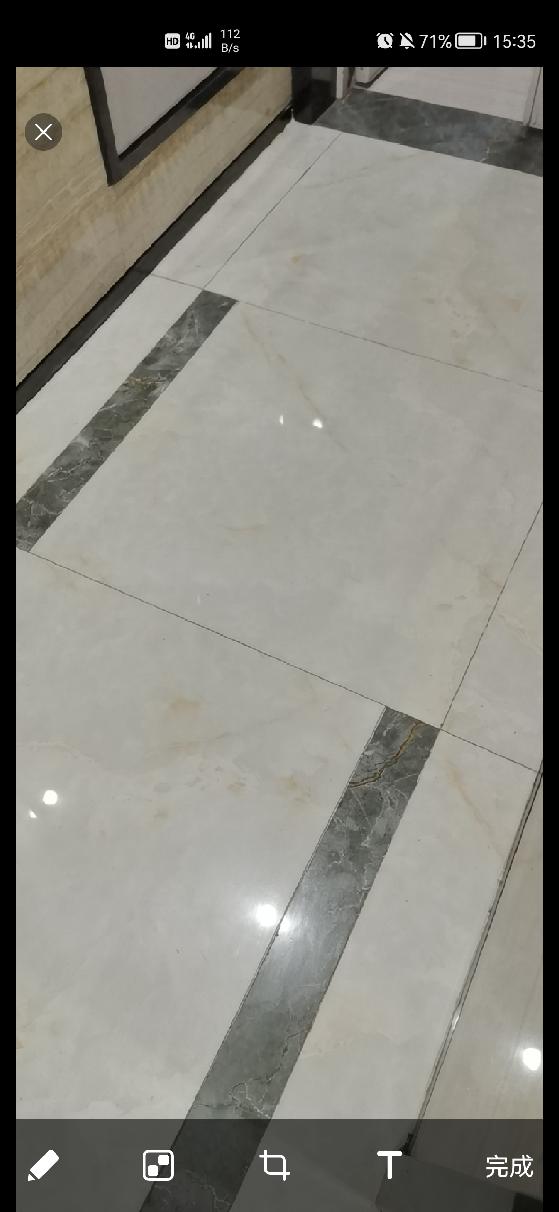 2.会议• 会议应用支持查看历史会议记录。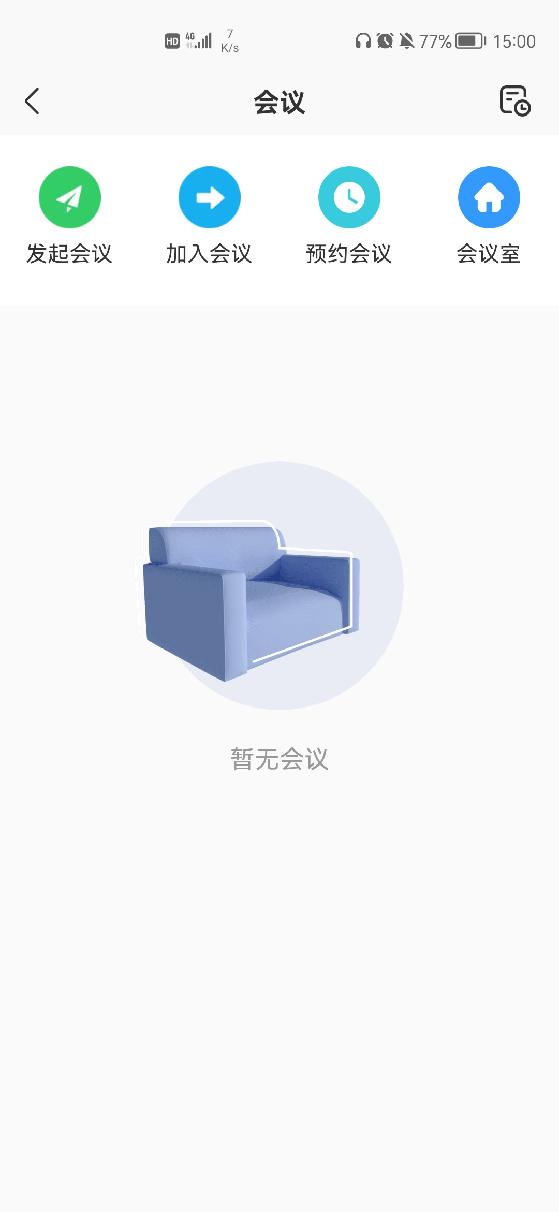 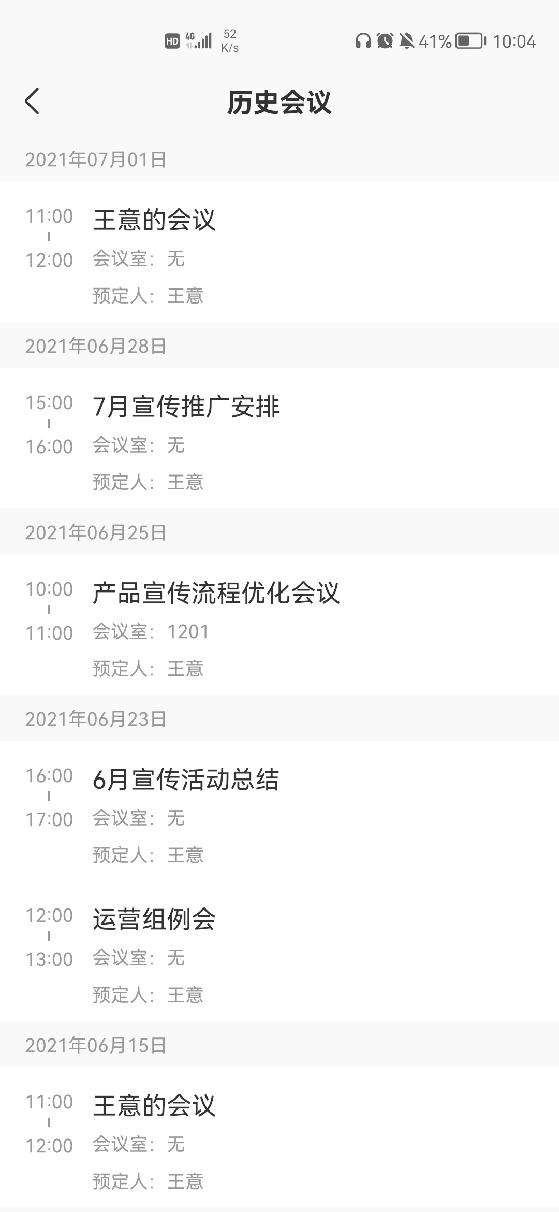 • 分享会议时，新增会议室信息显示。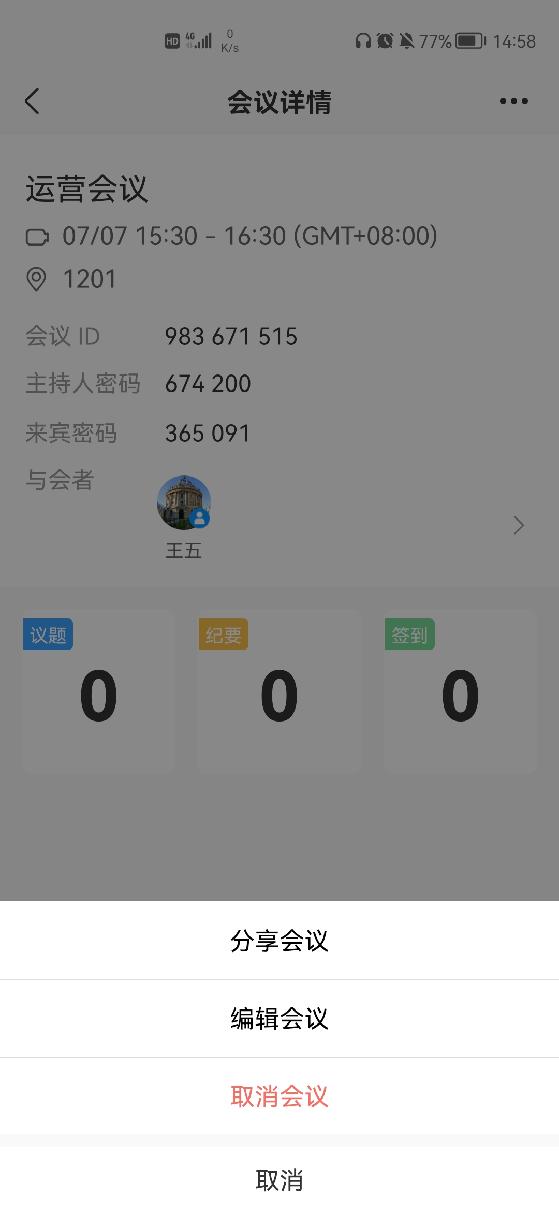 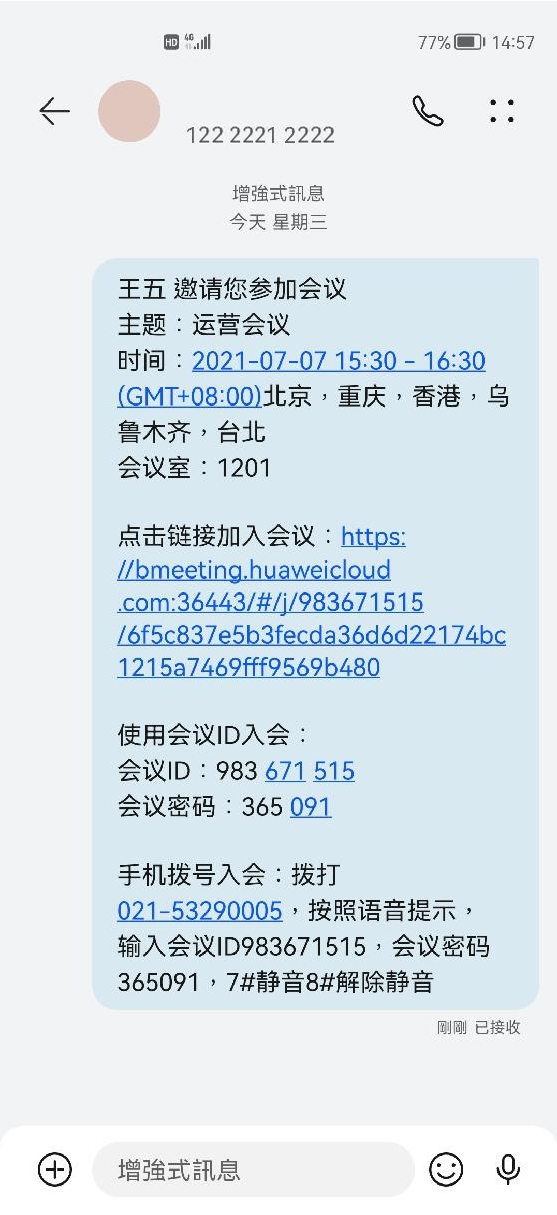 